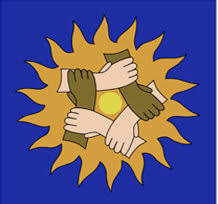 chair’s REport FEBRUARY 2022A small but committed team Sarah, Cey and Keren - Friends of Highfield have been actively raising funds for the school, with the primary focus raising the £9k needed to replace the playground equipment. We thank everyone Involved in raising money for our School, and for the continued support.FOH have had some very positive feedback from parents and teachers which is always appreciated and lovely to hear.We were unable to host our school summer fete last year which we rely heavily on to raise funds for the school.Following Mr. Wilson’s request, funds raised via a fundraising page will go towards replacing the old school playground on the grass. We have 19% of our target raised, with £8,005.25 still to go!!We are the very proud owners of two very smart (and very green) textile recycling bins positioned outside years 2 and years 3&4. The children were involved in naming them, Shrek & Fiona! With an all year round collection this is a nice drip feed of vital funds as well as promoting textile recycling and reducing waste to landfill. May’s collection: £38.40, June £30.80, July £41.00, August £137.35, Sept £67.65, Oct £32.25, Nov £36.15, Dec 25.35, Jan 2022 £43.62.Our Year 6’s was sent on their way with a memento of the school in the form of leavers t-shirts, which once again proved very popular. Proud to raise funding for Macmillan Cancer Research, hosting a coffee morning last October. Encouraging everyone to get involved with making, baking and donating – we raised £170 for the cause and had a show of really superb cakes. Also in October we held a second hand uniform sale. With a huge response, items kindly donated by parents and carers to the sale raising in total £261.25 for the school. We were also in a position to be able to donate uniform to Moreland Primary School, EC1V 8DU, for a number of refugee children that had started at their school.November 5th saw us dressing up like Fireworks, the children were encouraged to wear the brightest of colours to school, donating a voluntary £1on Parentpay, this raised an amazing £1015.00 – the day was well received and the children looked great! Late November we hosted our Christmas Tree Light switch on, this was a great success, with stalls selling all things festive, the hot chocolate and donated cakes, biscuits and pies went down a storm. The school choir sang for us and the tree, which was kindly donated yet again by Menshun Fireworks, Palmers Green, looked beautiful. The event raised £750.30, with sincere thanks to all those that stood around in the cold and wind volunteering their time to set up, man stalls and clear up. Not long after the light switch on Santa’s grotto was held in the school with the children enjoying a visit to Santa, with each and every child receiving a gift. This was a real high point for all concerned, a fantastic effort from all volunteers to make this a really special occasion.Each child covering both KS1 & KS2 drew a self portrait to be added to the month they were born creating the 2022 school calendar, these are still on sale at £5 should you not have your memento yet! Funds raised so far £800. To those of you who want to become involved in the FOH this year. Whatever time you can give; the PTA can use. We welcome you all. Please do get in touch.Huge hanks to all the parents and families who have supported and participated in our events so generously and enthusiastically- we couldn’t do it without your participation.Finally, huge thanks to all the wonderful staff at the school who have helped make our fund raising efforts possible, and to Mr. Wilson for his unwavering support.Looking forward to this year, together we can achieve so much more!CarolineChair